МЕЖДУНАРОДНАЯ (ДИСТАНЦИОННАЯ)НАУЧНАЯ ОЛИМПИАДА ПО ИСТОРИИ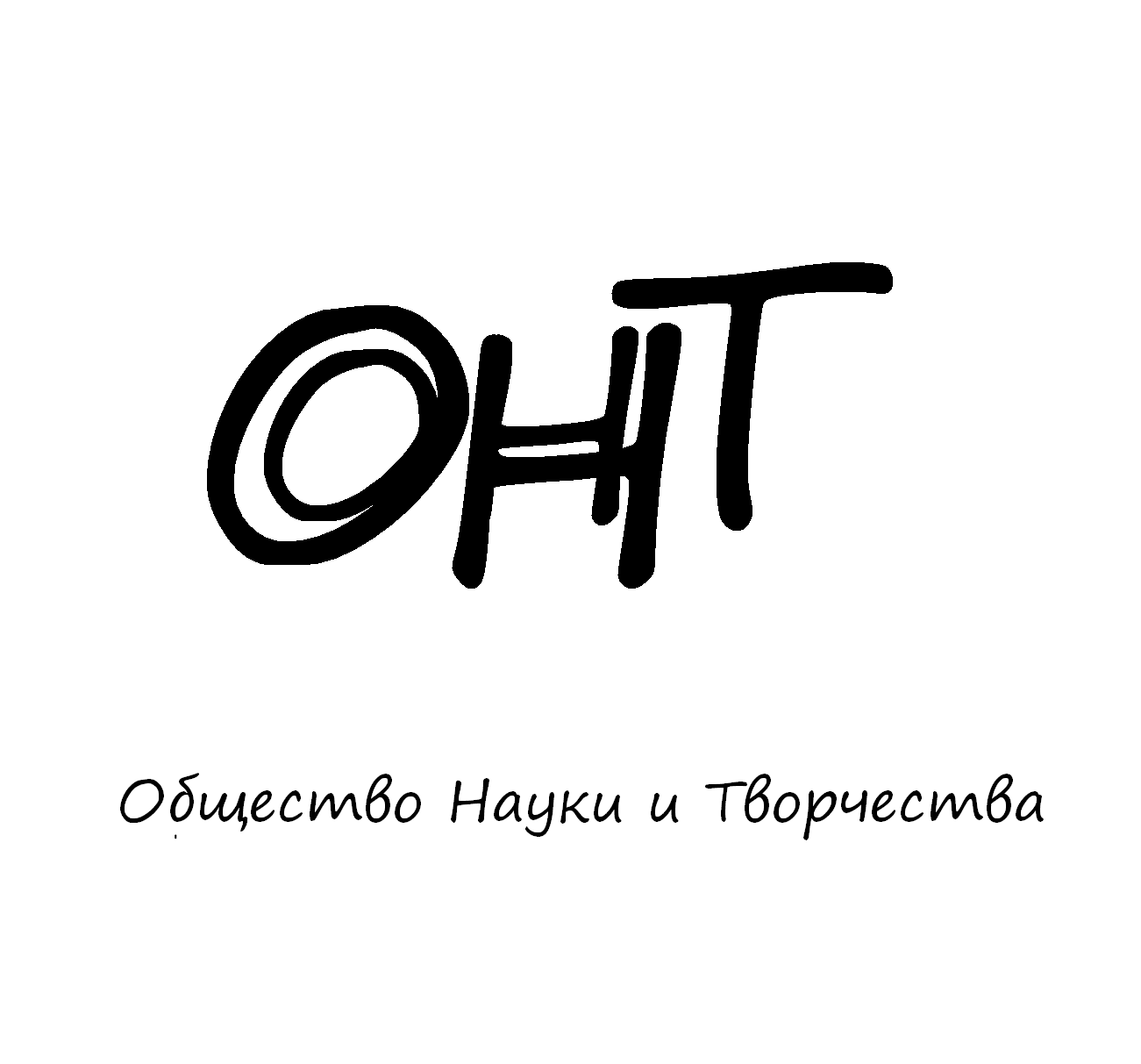 23 – 28 ноября 2017 годаКазаньОбщество Науки и Творчества проводит Международную (дистанционную) научную олимпиаду по истории, целью которой является повышение интереса студентов, школьников и преподавателей (специалистов) к дисциплине как к теоретической и прикладной науке. ПРАВИЛА УЧАСТИЯДля того чтобы принять участие в олимпиаде, необходимо заполнить заявку на участие в олимпиаде и выслать ее нам на электронную почту  вместе со сканом оплаты участия в олимпиаде до 22 ноября включительно. Приславшим нам скан оплаты участия олимпиады и заявку, мы  23 ноября отправляем на электронную почту задание олимпиады, решение которой каждый участник должен прислать нам на нашу электронную почту (ontvor@yandex.ru) до 27 ноября включительно. Название файла решения в формате Microsoft Word  обязательно должно содержать фамилию участника (к примеру, «Решение олимпиады Иванов» без кавычек). Проверка олимпиады закончится 28 ноября, тогда же и будут объявлены победители олимпиады, и затем будет организована рассылка материалов (дипломов) участникам и победителям. Рассылка проходит в течение двух недель с момента объявления итогов олимпиады.Дипломы отправляются всем участникам мероприятия посредством почтовой рассылки.СТОИМОСТЬ УЧАСТИЯОргвзнос для участников из РФ400 рублей – оплата оргвзноса за участие в олимпиаде с целью возмещения организационных, издательских, полиграфических расходов и расходов по пересылке материалов (дипломов)  участникам олимпиады в другие города России.Участникам из РФ  платить следует по банковским реквизитам, указанным ниже. Если участников олимпиады несколько, оплатить можно за всех участников одной общей суммой.Оргвзнос для участников из стран СНГ (кроме России)600 рублей – оплата оргвзноса за участие в олимпиаде с целью возмещения организационных, издательских, полиграфических расходов и расходов по пересылке материалов (дипломов)  участникам олимпиады в другие страны (кроме России).Участникам из стран СНГ (кроме России) платить следует через системы денежных переводов Western Union, Золотая Корона, Unistream и др. Перевод необходимо сделать на имя Кузьмин Сергей Владимирович, г. Казань (Kuzmin Sergey Vladimirovich, Kazan, Russia). Если участников олимпиады несколько, перевод можно сделать одной общей суммой.СТРУКТУРА ОЛИМПИАДЫОлимпиада состоит из трех блоков.I  блок – эссе.  Участник олимпиады должен написать эссе на предложенную тему.II блок – открытые вопросы. Участник олимпиады должен ответить на три открытых вопроса, предполагающих полный и развернутый ответ. III блок – решение кейса. Участник олимпиады должен решить кейс на заданную тему.ПОДВЕДЕНИЕ ИТОГОВПо результатам олимпиады будут определяться победители, занявшие 1, 2 и 3 места в каждой из секций участников (школьники, студенты, преподаватели). При большом количестве участников количество призовых мест увеличивается. Особыми дипломами будут отмечены самые оригинальные и нестандартные работы. Результаты будут объявлены  28 ноября.УСЛОВИЯ УЧАСТИЯ В ОЛИМПИАДЕЗаявку на участие в олимпиаде необходимо прислать до 22 ноября 2017 г. (включительно) по электронной почте: ontvor@yandex.ru. К заявке следует приложить копию документа об оплате.Заявки, направленные позже указанного срока, к рассмотрению приниматься не будут. ОРГКОМИТЕТ ОЛИМПИАДЫ1. Амирханян М.Д. - доктор филологических наук, профессор Ереванского государственного лингвистического университета им. В.Я. Брюсова, Армения. 2. Симатова Е.Л. – кандидат юридических наук, доцент, профессор РАЕ Южного института менеджмента (г. Краснодар), Россия. 3. Бельгисова К.В. – кандидат экономических наук, доцент Южного института менеджмента (г. Краснодар), Россия. 4. Равочкин Н.Н. - кандидат философских наук, доцент кафедры гуманитарно-правовых дисциплин Кемеровского государственного сельскохозяйственного института, г. Кемерово, Россия. 5. Сафарян Ю.А. - доктор архитектуры, профессор, лауреат Госпремии СССР, Ереванский государственный университет архитектуры и строительства, Армения. 6. Петросян В.С. - кандидат исторических наук, доцент Ереванского государственного университета, Армения. 7. Хамракулов А.К. – кандидат педагогических наук, доцент Наманганского инженерно-педагогического института, Узбекистан. 8. Котова Н.И. - кандидат технических наук., доцент кафедры торгового дела, профессор РАЕ, член Европейской академии естествознания, Россия. 9. Волженцева И.В. - академик УТА Украины, доктор психологических наук, профессор, зав. кафедрой психологии, Макеевский экономико-гуманитарный институт, Украина. 10. Анисимова В.В. - кандидат географических наук, доцент Кубанского государственного университета, г. Краснодар, Россия.КОНТАКТЫПо всем вопросам обращайтесь по электронной почте: ontvor@yandex.ruКонтактный телефон для срочных вопросов: 89503125696 – руководитель Общества Науки и Творчества Кузьмин Сергей Владимирович.Официальный сайт: on-tvor.ruЗАЯВКА НА УЧАСТИЕ В ОЛИМПИАДЕ* - любая информация, прописанная в данной поле, будет указана на дипломе. Если ничего указывать не нужно, можете оставить данное поле пустым. По умолчанию на дипломе указывается ФИО участника и его результаты (призовое место/лауреат мероприятия/участие).БАНКОВСКИЕ РЕКВИЗИТЫ ДЛЯ ОПЛАТЫ ОРГВЗНОСА (УЧАСТНИКАМ ИЗ РФ):Представляем Вашему вниманию мероприятия Общества Науки и Творчества в ноябре 2017 года!Конференции:24 ноября. LIV Международная (заочная) научно–практическая конференция гуманитарных и общественных наук «Взаимодействие культуры, науки и искусства в вопросах развития нравственности современного общества» (К-54, РИНЦ)25 ноября. LIV Международная (заочная) научно–практическая конференция «Вопросы состояния современного юридического образования и профессиональной культуры юристов» (Ю-54, РИНЦ)28 ноября. LIV Международная (заочная) научно–практическая конференция «Психология и педагогика как науки становления и развития современной личности» (ПП-54, РИНЦ)29 ноября. LIV Международная (заочная) научно–практическая конференция «Экономика, управление и финансы в XXI веке: прогнозы, факты, тенденции развития» (Э-54, РИНЦ)30 ноября. LIV Международная (заочная) научно – практическая конференция по всем наукам «Научная интеграция в интерпретации современного образовательного процесса третьего тысячелетия» (М-54, РИНЦ) Публикации:1-30 ноября. Международный научный журнал «SCIENCE TIME» (Выпуск №11/2017) 1-30 ноября. Международный научный журнал «Вестник Науки и Творчества» (Выпуск №11/2017) 1-30 ноября. Международный научный журнал «Научное знание современности» (Выпуск №11/2017) 1-30 ноября. Международный научный журнал «Уникальные исследования XXI века» (Выпуск №11/2017) 1-30 ноября. Международный сборник научных трудов «Новая наука в интерпретации современного образовательного процесса» (РИНЦ)Конкурсы:24  ноября.  Международный (заочный) конкурс научного интереса «MegaScience-2017» 25  ноября.  Международный (заочный) конкурс научного сотрудничества «Созвездие-2017»28  ноября.  Международный (заочный) конкурс «VideoScience-2017»29 ноября.  Международный (заочный) конкурс научного просвещения «Science Light-2017» (РИНЦ)Олимпиады:21-26 ноября. Международная (дистанционная) научная олимпиада по международному праву 21-26 ноября. Международная (дистанционная) научная олимпиада по экологии23-28 ноября. Международная (дистанционная) научная олимпиада по истории23-28 ноября. Международная (дистанционная) научная олимпиада по философии24-29 ноября. Международная (дистанционная) научная олимпиада по социологииОлимпиады (совместно с Казанским федеральным университетом):24-29 ноября. Международная (дистанционная) командная научная олимпиада по экономикеПодробности: на сайте on-tvor.ru  в разделе «Мероприятия».Ф.И.О. участника:Место учебы (работы):Олимпиада:ИсторияСекция участия (выбрать одну):Школьник/студент/преподаватель (специалист)Адрес (на этот адрес будут высылаться материалы, почтовый индекс и получатель обязательны):E-mail:Контактный телефон:Источник, из которого вы узнали об Обществе Науки и Творчества:Дополнительная информация для указания на дипломе (научный руководитель, название ВУЗа, место работы и т.д.).*Получатель:ИНДИВИДУАЛЬНЫЙ ПРЕДПРИНИМАТЕЛЬ КУЗЬМИН СЕРГЕЙ ВЛАДИМИРОВИЧ (указывать полностью)ИНН 165720091033Р/с: 40802810500000061115Банк
получателя:АО "ТИНЬКОФФ БАНК"БИК: 044525974К/с: 30101810145250000974Назначение платежа:За участие в дистанционной олимпиаде по истории (указать ФИО участника)Дополнительные способы оплаты:Кошелек Web Money: R338981268449Яндекс. Кошелек: 41001790968661Дополнительные способы оплаты:Кошелек Web Money: R338981268449Яндекс. Кошелек: 41001790968661